II. ParalelismosParalelismo sinónimo«De Jehová es la tierra y su plenitud;	El mundo, y los que en él habitan.Porque él la fundó sobre los mares,	y la afirmó sobre los ríos» (Sal. 24:1-2).Paralelismo antitético«El necio da rienda suelta a toda su ira,Mas el sabio al fin la sosiega» (Proverbios 29.11).Paralelismo quiástico«Hubiera pasado el torrente 	sobre nuestra alma;
	hubieran entonces pasado sobre nuestra alma
las aguas impetuosas» (Salmo 124.4-5).De qué manera el paralelismo nos ayuda a entender un pasaje:Una declaración puede aclarar otraIsaías 55:6Juan 6:40 y 6:54	2 Timoteo 2:13		«Si fuéremos infieles,			Él permanece fiel;			Él no puede negarse a sí mismo».Una declaración puede ampliar a la otraSalmo 62:11-12Primera edición en español: 2019Copyright © 2019 por 9Marks para esta versión españolaSeminarios Básicos—Cómo estudiar la Biblia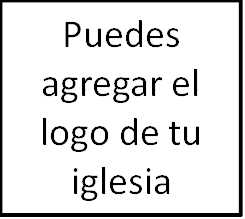 Clase 9:  Estructura y paralelismo«Y habló Dios todas estas palabras, diciendo…» (Éxodo 20:1).I. EstructuraDos preguntas que hacer sobre la estructura  1.   2. Ejemplos de estructuraA nivel del libro: Daniel 1-9A nivel del capítulo: Isaías 40La importancia de la estructura: 1 Corintios 13Cómo encontrar la estructuraBusca palabras o temas repetidosEn las narrativas, busca cambios de escenariosEn los diálogos, observa quién está hablandoIdentifica la progresión del pensamiento o argumentobiblegateway.comCómo usar la estructuraDa a cada sección un títuloIdentifica cómo encajan las piezasEsboza tu pasajeMemoriza tu pasajeEjercicio: Juan 18:12-27Entonces la compañía de soldados, el tribuno y los alguaciles de los judíos, prendieron a Jesús y le ataron, y le llevaron primeramente a Anás; porque era suegro de Caifás, que era sumo sacerdote aquel año.  Era Caifás el que había dado el consejo a los judíos, de que convenía que un solo hombre muriese por el pueblo. Y seguían a Jesús Simón Pedro y otro discípulo. Y este discípulo era conocido del sumo sacerdote, y entró con Jesús al patio del sumo sacerdote; mas Pedro estaba fuera, a la puerta. Salió, pues, el discípulo que era conocido del sumo sacerdote, y habló a la portera, e hizo entrar a Pedro. Entonces la criada portera dijo a Pedro: ¿No eres tú también de los discípulos de este hombre? Dijo él: No lo soy. Y estaban en pie los siervos y los alguaciles que habían encendido un fuego; porque hacía frío, y se calentaban; y también con ellos estaba Pedro en pie, calentándose. Y el sumo sacerdote preguntó a Jesús acerca de sus discípulos y de su doctrina. Jesús le respondió: Yo públicamente he hablado al mundo; siempre he enseñado en la sinagoga y en el templo, donde se reúnen todos los judíos, y nada he hablado en oculto. ¿Por qué me preguntas a mí? Pregunta a los que han oído, qué les haya yo hablado; he aquí, ellos saben lo que yo he dicho. Cuando Jesús hubo dicho esto, uno de los alguaciles, que estaba allí, le dio una bofetada, diciendo: ¿Así respondes al sumo sacerdote? Jesús le respondió: Si he hablado mal, testifica en qué está el mal; y si bien, ¿por qué me golpeas? Anás entonces le envió atado a Caifás, el sumo sacerdote. Estaba, pues, Pedro en pie, calentándose. Y le dijeron: ¿No eres tú de sus discípulos? El negó, y dijo: No lo soy. Uno de los siervos del sumo sacerdote, pariente de aquel a quien Pedro había cortado la oreja, le dijo: ¿No te vi yo en el huerto con él? Negó Pedro otra vez; y en seguida cantó el gallo.Algunos tipos comunes de estructura en la BibliaInclusionesEjemplo al nivel de libro: Romanos.  Comienza: «y por quien recibimos la gracia y el apostolado, para la obediencia a la fe en todas las naciones por amor de su nombre». (Romanos 1:5)Termina: «… pero que ha sido manifestado ahora, y que por las Escrituras de los profetas, según el mandamiento del Dios eterno, se ha dado a conocer a todas las gentes para que obedezcan a la fe». (Romanos 16:26)Ejemplo al nivel de pasaje: El Sermón del Monte: Mateo 5:3-10QuiasmosEjercicio de clase: Génesis 11:1-8 –La Torre de BabelTenía entonces toda la tierra 	una sola lengua y unas mismas palabras…		Hallaron  una llanura en Sinar y se establecieron allí.			Se dijeron unos a otros: «Vamos hagamos 			ladrillos…».				Luego dijeron: «Vamos, edifiquémonos				una ciudad y una torre...».					Pero Jehová descendió					Para ver la ciudad y la torre que los 				hombres edificaban…			Y dijo Jehová, «Ahora, pues, descendamos,			y confundamos…».		Fue llamada {Babel} —porque allí	Jehová [confundió el lenguaje]de toda la tierra.(Otros ejemplos de Quiasmos: Daniel 2-9 (quiasmo de capítulo), Juan 1:1-2, and Jonás 1:4-15).
